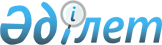 «Ақылы қоғамдық жұмыстар ұйымдастыру туралы»
					
			Күшін жойған
			
			
		
					Алматы облысы Қарасай ауданы әкімдігінің 2009 жылғы 21 сәуірдегі N 4-391 қаулысы. Алматы облысы Қарасай ауданының Әділет басқармасында 2009 жылғы 25 мамырда N 2-11-71 тіркелді. Күші жойылды - Алматы облысы Қарасай ауданы әкімдігінің 2009 жылғы 29 желтоқсандағы N 12-1244 қаулысымен      Ескерту. Күші жойылды - Алматы облысы Қарасай ауданы әкімдігінің 2009 жылғы 29 желтоқсандағы N 12-1244 қаулысымен.

      РҚАО ескертпесі.

      Мәтінде авторлық орфография және пунктуация сақталған.

      



      Қазақстан Республикасының «Халықты жұмыспен қамту туралы» Заңының 20 бабының 5 тармағына сәйкес аудан әкімдігі ҚАУЛЫ ЕТЕДІ:

      



      1. Ақылы қоғамдық жұмыстар ұсыныс пен сұранысқа сай жұмыссыз азаматтар үшін уақытша жұмыс орнын құру жолымен ұйымдастырылсын.

      



      2. 2009 жылға ақылы қоғамдық жұмыс түрлері, жұмысшылар жіберілетін ұйымдардың тізбесі, көлемі мен нақты жағдайлары, қатысушы жұмыссыздардың еңбек ақы мөлшері мен қаржыландыру көздері  қосымшаға сәйкес бекітілсін.

      



      3. Қарасай аудандық жұмыспен қамту және әлеуметтік бағдарламалар бөліміне (Жұмағұлов Махмудбек Нүсіпбекұлы) жұмыссыз азаматтардың қоғамдық жұмыстарға арналған 2009 жылға аудан бюджетінен бөлінген қаржы шегінде төлемдердің уақытылы тағайындалуын  және төленуін бақылауды қамтамасыз ету ұйымдастырылсын.

      



      4. Қарасай аудандық қаржы бөліміне (Сұрапбергенов Дәулетбай Алмабекұлы) жұмыссыз азаматтарға арналған қоғамдық жұмыстарға  қатысушыларға төленетін қаржыны бөлуді уақтылы қамтамасыз ету тапсырылсын.

      



      5. Осы қаулының орындалуын бақылау аудан әкімінің орынбасары Қалиев Еділ Әбуұлына жүктелсін.

      



      6. Осы қаулы алғашқы ресми жарияланғаннан кейін күнтізбелік он күн өткен соң қолданысқа енгізіледі.

 

       Аудан әкімі                                А. Мұсаханов 

      



                                       Қарасай ауданы Әкімдігінің

                                     2009 жылғы 21 сәуірдегі № 4-391

                                        «Ақылы қоғамдық жұмыстар

                                        ұйымдастыру туралы № 1

                                      қаулысымен бекітілген қосымша

 

Қоғамдық жұмысшылар жіберілетін ұйымдардың тізбесі, қоғамдық жұмыстардың түрлері, көлемі мен нақты жағдайлары, қатысушылардың еңбегіне төленетін ақының мөлшері

және оларды қаржыландырудың көздері

 
					© 2012. Қазақстан Республикасы Әділет министрлігінің «Қазақстан Республикасының Заңнама және құқықтық ақпарат институты» ШЖҚ РМК
				Р/нЖұмыс берушіҚоғамдық жұмыс түрлеріЖұмыс жағдайыҚаржы

көздеріАқы

мөлшері1Қаскелең қалалық әкімдігіАймақтарды көркейту,  экологиялық жағдайды жақсарту, санитарлық тазалау жұмыстарына көмектесу (ағаштар мен жол жиегіндегі қоршауларды әктеу, су арықтарын тазарту, қалпына келтіру, жол жиегін тазалау);

Көгалдандыру жұмыстарына көмектесу (ағаштарды кесу, көшеттер отырғызу және оларды күтуге көмектесу);

Аймақтық қоғамдық науқандарды өткізуге көмектесу (көпшіліктің ой-пікірлерін сұрастыруға көмектесу);

Ұлы Отан соғысына қатысқан ардагерлерге, олардың жесірлеріне, жалғыз басты зейнеткерлерге, қарттарға үйде әлеуметтік көмек көрсету жұмыстарына көмектесу;

Тарихи сәулеттік ескерткіштерді қорықтық аумақтарды қалпына келтіруге көмектесу;

Даңқ алып ескерткіштерді қарау және қалпына келтіру, соғысқа қатысқандарға көмектесу / аула тазалау, әктеу, жинастыру/;Жұмыс орнының жұмыс жасауға ыңғайлы болуы;

еңбек қауіпсіздігінің сақталуы;

еңбек ақының уақытылы төленуі;

5 күндік толық емес жұмыс күні;

2 күн демалыс белгіленуі;Жергілікті бюджет13470 теңге2Ұмтыл ауылдық аумағыАймақтарды көркейту,  экологиялық жағдайды жақсарту, санитарлық тазалау жұмыстарына көмектесу (ағаштар мен жол жиегіндегі қоршауларды әктеу, су арықтарын тазарту, қалпына келтіру,

жол жиегін тазалау);

Көгалдандыру жұмыстарына көмектесу (ағаштарды кесу, көшеттер отырғызу және оларды күту;

Аймақтық қоғамдық науқандарды өткізуге көмектесу (көпшілікітің ой-пікірлерін сұрастыру, шаруашылық кітаптарды анықтап толтыру);

әскерге шақыру науқанына көмектесу / шақыру қағазын тарату/;

Ұлы Отан соғысына қатысқан ардагерлерге, олардың жесірлеріне, жалғыз басты зейнеткерлерге, қарттарға үйде әлеуметтік көмек көрсету жұмыстарына көмектесу;

Даңқ алып ескерткіштерді қарау және қалпына келтіру, соғысқа қатысқандарға көмектесу/ аула тазалау, әктеу, жинастыру/;Жұмыс орнының жұмыс жасауға ыңғайлы болуы;

еңбек қауіпсіздігінің сақталуы;

еңбек ақының уақытылы төленуі;

5 күндік толық емес жұмыс күні;

2 күн демалыс белгіленуі;Жергілікті бюджет13470 теңге3Іргелі ауылдық аумағыАймақтарды көркейту,  экологиялық жағдайды жақсарту, санитарлық тазалау жұмыстарына көмектесу (ағаштар мен жол жиегіндегі қоршауларды әктеу, су арықтарын тазарту, қалпына келтіру, жол жиегін тазалау);

Көгалдандыру жұмыстарына көмектесу (ағаштарды кесу, көшеттер отырғызу және оларды күту;

Аймақтық қоғамдық науқандарды өткізуге көмектесу (көпшіліктің ой-пікірлерін сұрастыру, шаруашылық кітаптарды анықтап толтыру);

әскерге шақыру науқанына көмектесу / шақыру қағазын тарату/;

Ұлы Отан соғысына қатысқан ардагерлерге, олардың жесірлеріне, жалғыз басты зейнеткерлерге, қарттарға үйде әлеуметтік көмек көрсету жұмыстарына көмектесу;

Даңқ алып ескерткіштерді қарау және қалпына келтіру, соғысқа қатысқандарға көмектесу/аула тазалау, әктеу, жинастыру/;Жұмыс орнының жұмыс жасауға ыңғайлы болуы;

еңбек қауіпсіздігінің сақталуы;

еңбек ақының уақытылы төленуі;

5 күндік толық емес жұмыс күні;

2 күн демалыс белгіленуі;Жергілікті бюджет13470 теңге4Ақсай ауылдық аумақтарыАймақтарды көркейту,  экологиялық жағдайды жақсарту, санитарлық тазалау жұмыстарына көмектесу (ағаштар мен жол жиегіндегі қоршауларды әктеу, су арықтарын тазарту, қалпына келтіру, жол жиегін тазалау);

Көгалдандыру жұмыстарына көмектесу (ағаштарды кесу, көшеттер отырғызу және оларды күту;

Аймақтық қоғамдық науқандарды өткізуге көмектесу (көпшіліктің ой-пікірлерін сұрастыру, шаруашылық кітаптарды анықтап толтыру);

әскерге шақыру науқанына көмектесу / шақыру қағазын тарату/;

Ұлы Отан соғысына қатысқан ардагерлерге, олардың жесірлеріне, жалғыз басты зейнеткерлерге, қарттарға үйде әлеуметтік көмек көрсету жұмыстарына көмектесу;

Даңқ алып ескерткіштерді қарау және қалпына келтіру, соғысқа қатысқандарға көмектесу / аула тазалау, әктеу, жинастыру/;Жұмыс орнының жұмыс жасауға ыңғайлы болуы;

еңбек қауіпсіздігінің сақталуы;

еңбек ақының уақытылы төленуі;

5 күндік толық емес жұмыс күні;

2 күн демалыс белгіленуі;Жергілікті бюджет13470 теңге5Бірінші Май ауылдық аумағыАймақтарды көркейту,  экологиялық жағдайды жақсарту, санитарлық тазалау жұмыстарына көмектесу (ағаштар мен жол жиегіндегі қоршауларды әктеу, су арықтарын тазарту, қалпына келтіру, жол жиегін тазалау);Көгалдандыру жұмыстарына көмектесу (ағаштарды кесу, көшеттер отырғызу және оларды күту;Аймақтық қоғамдық науқандарды өткізуге көмектесу (көпшілікітің ой-пікірлерін сұрастыру, шаруашылық кітаптарды анықтап толтыру);әскерге шақыру науқанына көмектесу / шақыру қағазын тарату/;Ұлы Отан соғысына қатысқан ардагерлерге, олардың жесірлеріне, жалғыз басты зейнеткерлерге, қарттарға үйде әлеуметтік көмек көрсету жұмыстарына көмектесу;Даңқ алып ескерткіштерді қарау және қалпына келтіру, соғысқа қатысқандарға көмектесу / аула тазалау, әктеу, жинастыру/;Жұмыс орнының жұмыс жасауға ыңғайлы болуы; еңбек қауіпсіздігінің сақталуы; еңбек ақының уақытылы төленуі;5 күндік толық емес жұмыс күні;2 күн демалыс белгіленуі;Жергілікті бюджет13470 теңге 6Жандосов ауылдық аумағыАймақтарды көркейту,  экологиялық жағдайды жақсарту, санитарлық тазалау жұмыстарына көмектесу (ағаштар мен жол жиегіндегі қоршауларды әктеу, су арықтарын тазарту, қалпына келтіру, жол жиегін тазалау);Көгалдандыру жұмыстарына көмектесу (ағаштарды кесу, көшеттер отырғызу және оларды күту;Аймақтық қоғамдық науқандарды өткізуге көмектесу (көпшіліктің ой-пікірлерін сұрастыру, шаруашылық кітаптарды анықтап толтыру);әскерге шақыру науқанына көмектесу / шақыру қағазын тарату/;Ұлы Отан соғысына қатысқан ардагерлерге, олардың жесірлеріне, жалғыз басты зейнеткерлерге, қарттарға үйде әлеуметтік көмек көрсету жұмыстарына көмектесу;Даңқ алып ескерткіштерді қарау және қалпына келтіру, соғысқа қатысқандарға көмектесу / аула тазалау, әктеу, жинастыру/;Жұмыс орнының жұмыс жасауға ыңғайлы болуы; еңбек қауіпсіздігінің сақталуы; еңбек ақының уақытылы төленуі;5 күндік толық емес жұмыс күні;2 күн демалыс белгіленуі;Жергілікті бюджет13470 теңге7Елтай ауылдық аумағыАймақтарды көркейту,  экологиялық жағдайды жақсарту, санитарлық тазалау жұмыстарына көмектесу (ағаштар мен жол жиегіндегі қоршауларды әктеу, су арықтарын тазарту, қалпына келтіру, жол жиегін тазалау);Көгалдандыру жұмыстарына көмектесу (ағаштарды кесу, көшеттер отырғызу және оларды күту;Аймақтық қоғамдық науқандарды өткізуге көмектесу (көпшілікітің ой-пікірлерін сұрастыру, шаруашылық кітаптарды анықтап толтыру);әскерге шақыру науқанына көмектесу / шақыру қағазын тарату/;Ұлы Отан соғысына қатысқан ардагерлерге, олардың жесірлеріне, жалғыз басты зейнеткерлерге, қарттарға үйде әлеуметтік көмек көрсету жұмыстарына көмектесу;Даңқ алып ескерткіштерді қарау және қалпына келтіру, соғысқа қатысқандарға көмектесу / аула тазалау, әктеу, жинастыру/;Жұмыс орнының жұмыс жасауға ыңғайлы болуы; еңбек қауіпсіздігінің сақталуы; еңбек ақының уақытылы төленуі;5 күндік толық емес жұмыс күні;2 күн демалыс белгіленуі;Жергілікті бюджет13470 теңге8Таусамалы ауылдық округі Аймақтарды көркейту,  экологиялық жағдайды жақсарту, санитарлық тазалау жұмыстарына көмектесу (ағаштар мен жол жиегіндегі қоршауларды әктеу, су арықтарын тазарту, қалпына келтіру, жол жиегін тазалау);Көгалдандыру жұмыстарына көмектесу (ағаштарды кесу, көшеттер отырғызу және оларды күту;Аймақтық қоғамдық науқандарды өткізуге көмектесу (көпшілікітің ой-пікірлерін сұрастыру, шаруашылық кітаптарды анықтап толтыру);әскерге шақыру науқанына көмектесу / шақыру қағазын тарату/;Ұлы Отан соғысына қатысқан ардагерлерге, олардың жесірлеріне, жалғыз басты зейнеткерлерге, қарттарға үйде әлеуметтік көмек көрсету жұмыстарына көмектесу;Даңқ алып ескерткіштерді қарау және қалпына келтіру, соғысқа қатысқандарға көмектесу / аула тазалау, әктеу, жинастыру/;Жұмыс орнының жұмыс жасауға ыңғайлы болуы; еңбек қауіпсіздігінің сақталуы; еңбек ақының уақытылы төленуі;5 күндік толық емес жұмыс күні;2 күн демалыс белгіленуі;Жергілікті бюджет13470 теңге 9Райымбек ауылдық аумағыАймақтарды көркейту,  экологиялық жағдайды жақсарту, санитарлық тазалау жұмыстарына көмектесу (ағаштар мен жол жиегіндегі қоршауларды әктеу, су арықтарын тазарту, қалпына келтіру, жол жиегін тазалау);Көгалдандыру жұмыстарына көмектесу (ағаштарды кесу, көшеттер отырғызу және оларды күту;Аймақтық қоғамдық науқандарды өткізуге көмектесу (көпшілікітің ой-пікірлерін сұрастыру, шаруашылық кітаптарды анықтап толтыру);әскерге шақыру науқанына көмектесу / шақыру қағазын тарату/;Ұлы Отан соғысына қатысқан ардагерлерге, олардың жесірлеріне, жалғыз басты зейнеткерлерге, қарттарға үйде әлеуметтік көмек көрсету жұмыстарына көмектесу;Даңқ алып ескерткіштерді қарау және қалпына келтіру, соғысқа қатысқандарға көмектесу / аула тазалау, әктеу, жинастыру/;Жұмыс орнының жұмыс жасауға ыңғайлы болуы; еңбек қауіпсіздігінің сақталуы; еңбек ақының уақытылы төленуі;5 күндік толық емес жұмыс күні;2 күн демалыс белгіленуі;Жергілікті бюджет13470 теңге

 

 

 

 

 

 

 10Шамалған ауылдық аумағыАймақтарды көркейту,  экологиялық жағдайды жақсарту, санитарлық тазалау жұмыстарына көмектесу (ағаштар мен жол жиегіндегі қоршауларды әктеу, су арықтарын тазарту, қалпына келтіру, жол жиегін тазалау);Көгалдандыру жұмыстарына көмектесу (ағаштарды кесу, көшеттер отырғызу және оларды күту;Аймақтық қоғамдық науқандарды өткізуге көмектесу (көпшілікітің ой-пікірлерін сұрастыру, шаруашылық кітаптарды анықтап толтыру);әскерге шақыру науқанына көмектесу/ шақыру қағазын тарату/;Ұлы Отан соғысына қатысқан ардагерлерге, олардың жесірлеріне, жалғыз басты зейнеткерлерге, қарттарға үйде әлеуметтік көмек көрсету жұмыстарына көмектесу;Даңқ алып ескерткіштерді қарау және қалпына келтіру, соғысқа қатысқандарға көмектесу / аула тазалау, әктеу, жинастыру/;Жұмыс орнының жұмыс жасауға ыңғайлы болуы; еңбек қауіпсіздігінің сақталуы; еңбек ақының уақытылы төленуі;5 күндік толық емес жұмыс күні;2 күн демалыс белгіленуі;Жергілікті бюджет13470 теңге

 

 

 

 

 

 

 

 

 11Жаңа-

Шамалған ауылдық аумағыАймақтарды көркейту,  экологиялық жағдайды жақсарту, санитарлық тазалау жұмыстарына көмектесу (ағаштар мен жол жиегіндегі қоршауларды әктеу, су арықтарын тазарту, қалпына келтіру, жол жиегін тазалау);Көгалдандыру жұмыстарына көмектесу (ағаштарды кесу, көшеттер отырғызу және оларды күту;Аймақтық қоғамдық науқандарды өткізуге көмектесу (көпшіліктің ой-пікірлерін сұрастыру, шаруашылық кітаптарды анықтап толтыру);әскерге шақыру науқанына көмектесу / шақыру қағазын тарату/;Ұлы Отан соғысына қатысқан ардагерлерге, олардың жесірлеріне, жалғыз басты зейнеткерлерге, қарттарға үйде әлеуметтік көмек көрсету жұмыстарына көмектесу;Даңқ алып ескерткіштерді қарау және қалпына келтіру, соғысқа қатысқандарға көмектесу /аула тазалау, әктеу, жинастыру/;Жұмыс орнының жұмыс жасауға ыңғайлы болуы; еңбек қауіпсіздігінің сақталуы; еңбек ақының уақытылы төленуі;5 күндік толық емес жұмыс күні;2 күн демалыс белгіленуі;Жергілікті бюджет13470 теңге

 

 

 

 

 

 

 12Үлкен-

Алматы ауылдық аумағыАймақтарды көркейту,  экологиялық жағдайды жақсарту, санитарлық тазалау жұмыстарына көмектесу (ағаштар мен жол жиегіндегі қоршауларды әктеу, су арықтарын тазарту, қалпына келтіру, жол жиегін тазалау);Көгалдандыру жұмыстарына көмектесу (ағаштарды кесу, көшеттер отырғызу және оларды күту;Аймақтық қоғамдық науқандарды өткізуге көмектесу (көпшілікітің ой-пікірлерін сұрастыру, шаруашылық кітаптарды анықтап толтыру);әскерге шақыру науқанына көмектесу / шақыру қағазын тарату/;Ұлы Отан соғысына қатысқан ардагерлерге, олардың жесірлеріне, жалғыз басты зейнеткерлерге, қарттарға үйде әлеуметтік көмек көрсету жұмыстарына көмектесу;Даңқ алып ескерткіштерді қарау және қалпына келтіру, соғысқа қатысқандарға көмектесу /аула тазалау, әктеу, жинастыру/;Жұмыс орнының жұмыс жасауға ыңғайлы болуы; еңбек қауіпсіздігінің сақталуы; еңбек ақының уақытылы төленуі;5 күндік толық емес жұмыс күні;2 күн демалыс белгіленуі;Жергілікті бюджет13470 теңге

 

 

 

 

 

 13Қарағайлы ауылдық аумағыАймақтарды көркейту,  экологиялық жағдайды жақсарту, санитарлық тазалау жұмыстарына көмектесу (ағаштар мен жол жиегіндегі қоршауларды әктеу, су арықтарын тазарту, қалпына келтіру, жол жиегін тазалау);Көгалдандыру жұмыстарына көмектесу (ағаштарды кесу, көшеттер отырғызу және оларды күту);Аймақтық қоғамдық науқандарды өткізуге көмектесу (көпшілікітің ой-пікірлерін сұрастыру, шаруашылық кітаптарды анықтап толтыру);әскерге шақыру науқанына көмектесу / шақыру қағазын тарату/;Ұлы Отан соғысына қатысқан ардагерлерге, олардың жесірлеріне, жалғыз басты зейнеткерлерге, қарттарға үйде әлеуметтік көмек көрсету жұмыстарына көмектесу;Даңқ алып ескерткіштерді қарау және қалпына келтіру, соғысқа қатысқандарға көмектесу /аула тазалау, әктеу, жинастыру/;

 

 

 Жұмыс орнының жұмыс жасауға ыңғайлы болуы; еңбек қауіпсіздігінің сақталуы; еңбек ақының уақытылы төленуі;5 күндік толық емес жұмыс күні;2 күн демалыс белгіленуі;Жергілікті бюджет13470 теңге

 

 

 

 

 14«Қуат» мүгедектер қоғамдық бірлестігіМүгедек балалармен және 1-2- топтағы мүгедектермен жұмыс жүргізуге көмектесу; /спорт түрлері жайлы әңгіме өткізу, спортқа тарту, балаларға жоғарғы оқу орындарына түсу туралы пайдаланылатын жеңілдіктер туралы кеңес беру, мүгедектерді жұмысқа орналастыру, мәдени шаралар ұйымдастыру/;Жұмыс орнының жұмыс жасауға ыңғайлы болуы; еңбек қауіпсіздігінің сақталуы; еңбек ақының уақытылы төленуі;5 күндік толық емес жұмыс күні;2 күн демалыс белгіленуі;Жергілікті бюджет13470 теңге

 15Қарасай аудандық мемлекеттік зейнетақы төлеу орталығыЗейнетақы қорларымен салыстыру жүргізуге көмек көрсету, зейнетақы мен мемлекеттік жәрдемақыны қайта қарау және есептеуге көмектесу;Жұмыс орнының жұмыс жасауға ыңғайлы болуы; еңбек қауіпсіздігінің сақталуы; еңбек ақының уақытылы төленуі;5 күндік толық емес жұмыс күні;2 күн демалыс белгіленуі;Жергілікті бюджет13470 теңге16Алматы облыстық халық шығармашы-

лығы орталығыҚарасай аудандық тарихи-өлкетану  музейінің аумағын тазарту, көркейту, санитарлық тазалауға көмектесу;Жұмыс орнының жұмыс жасауға ыңғайлы болуы; еңбек қауіпсіздігінің сақталуы; еңбек ақының уақытылы төленуі;5 күндік толық емес жұмыс күні;2 күн демалыс белгіленуі;Жергілікті бюджет13470 теңге17Аудандық кітапханаКітаптарды қалпына келтіру, қайталап тігу, түптеуге көмектесу;Жұмыс орнының жұмыс жасауға ыңғайлы болуы; еңбек қауіпсіздігінің сақталуы; еңбек ақының уақытылы төленуі;5 күндік толық емес жұмыс күні;2 күн демалыс белгіленуі;Жергілікті бюджет13470 теңге18Мемлекеттік мекеме СПИД-тің алдын алу және күресу жөніндегі орталықБір рет қолданылатын шприц тарату;Сенім телефоны арқылы кеңес беру, түскен ақпараттарды тіркеуге көмектесу;Жұмыс орнының жұмыс жасауға ыңғайлы болуы; еңбек қауіпсіздігінің сақталуы; еңбек ақының уақытылы төленуі;5 күндік толық емес жұмыс күні;2 күн демалыс белгіленуі;Жергілікті бюджет13470 теңге

 19Үкіметтік емес ұйым «Зорлық зомбылық жоқ деп әйелдермен балаларды қолдау орталығы»Жанұяда зорлық көрген әйелдерге және балаларға писхологиялық көмек көрсету;Сенім телефоны арқылы кеңес беру, түскен ақпараттарды тіркеуге көмектесу;Жұмыс орнының жұмыс жасауға ыңғайлы болуы; еңбек қауіпсіздігінің сақталуы; еңбек ақының уақытылы төленуі;5 күндік толық емес жұмыс күні;2 күн демалыс белгіленуі;Жергілікті бюджет13470 теңге

 20«Ауыл жастарына арналған ақпарат орталығы қоғамдық бірлестігі»Жастармен жұмыс , аула клубының жұмысына  көмек көрсету / оқу орны, спорт түрлері жайлы тренинг, семинарлар өткізу, спорттық мәдени шаралар өткізу, жастарға қажет психологиялық көмек көрсету/; Жұмыс орнының жұмыс жасауға ыңғайлы болуы; еңбек қауіпсіздігінің сақталуы; еңбек ақының уақытылы төленуі;5 күндік толық емес жұмыс күні;2 күн демалыс белгіленуі;Жергілікті бюджет13470 теңге

 21Мемлекеттік мекеме «Қарасай ауданы әкімінің Мәдениет үйі» Кең көлемді мәдени шаралар өткізуді ұйымдастыруға көмектесу (аудан көлемінде өтілетін меркелік шараларда сахналық өнерлерді ұйымдастыру, көрсету, үнтаспаға жазу); Жұмыс орнының жұмыс жасауға ыңғайлы болуы; еңбек қауіпсіздігінің сақталуы; еңбек ақының уақытылы төленуі;5 күндік толық емес жұмыс күні;2 күн демалыс белгіленуі;Жергілікті бюджет13470 теңге

 

 

 22Мемлекеттік мекеме «Қолдау» шарушылығы-ның коммуналдық кәсіпорныЖергілікті мекендердің өндірістік кәсіпорындардың аумағын тазалауға көмектесу;Аймақтарды көркейту,  экологиялық жағдайды жақсарту, санитарлық тазалау жұмыстарына көмектесу (ағаштар мен жол жиегіндегі қоршауларды әктеу, су арықтарын тазарту, қалпына келтіру, жол жиегін тазалау);Көгалдандыру жұмыстарына көмектесу (ағаштарды кесу, көшеттер отырғызу және оларды күту;Жұмыс орнының жұмыс жасауға ыңғайлы болуы; еңбек қауіпсіздігінің сақталуы; еңбек ақының уақытылы төленуі;5 күндік толық емес жұмыс күні;2 күн демалыс белгіленуі;Жергілікті бюджет13470 теңге

 

 

 

 23Аудандық қорғаныс істері жөніндегі бөлімӘскерге шақыру науқанына көмектесу

(шақыру қағазын тартау, жеке істерін  толтыру/;Жұмыс орнының жұмыс жасауға ыңғайлы болуы; еңбек қауіпсіздігінің сақталуы; еңбек ақының уақытылы төленуі;5 күндік толық емес жұмыс күні;2 күн демалыс белгіленуі;Жергілікті бюджет13470 теңге

 24«Қазақавто-жол» Республика-лық мемлекеттік кәсіпорныАймақтарды көркейту,  экологиялық жағдайды жақсарту, санитарлық тазалау жұмыстарына көмек көрсету (ағаштар мен жол жиегіндегі қоршауларды әктеу, су арықтарын тазарту, қалпына келтіру, жол жиегін тазалау, автобус аялдамаларын, демалыс алаңдарын, бөлу жолағын қоқыстардан тазартуға, жол белгілерін ақтап-сырлауға);Көгалдандыру жұмыстарына көмек көрсету (ағаштарды кесу, көшеттер отырғызу және оларды күту);Жұмыс орнының жұмыс жасауға ыңғайлы болуы; еңбек қауіпсіздігінің сақталуы; еңбек ақының уақыты төленуі;5 күндік толық емес жұмыс күні;2 күн демалыс белгіленуі;Жергілікті бюджет13470 теңге25Алматы облысы әкімдігі «Облыс әкімінің запастағы қала сыртындағы басқару пунктіне қызмет көрсетуші персоналдар мен қауіпсіздік қызметі» мемлекеттік мекемесіАймақтарды көркейту,  экологиялық жағдайды жақсарту, санитарлық тазалау жұмыстарына көмек көрсету (ағаштар мен жол жиегіндегі қоршауларды әктеу, су арықтарын тазарту, қалпына келтіру, жол жиегін тазалау);Көгалдандыру жұмыстарына көмектесу (ағаштарды кесу, көшеттер отырғызу және оларды күту;Жұмыс орнының жұмыс жасауға ыңғайлы болуы; еңбек қауіпсіздігінің сақталуы; еңбек ақының уақыты төленуі;5 күндік толық емес жұмыс күні;2 күн демалыс белгіленуі;Жергілікті бюджет13470 теңге